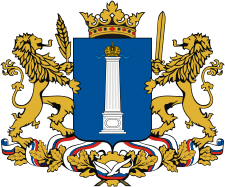 МИНИСТЕРСТВО СЕЛЬСКОГО, ЛЕСНОГО ХОЗЯЙСТВА
И ПРИРОДНЫХ РЕСУРСОВ УЛЬЯНОВСКОЙ ОБЛАСТИПРИКАЗ18 марта 2016 года                                                                                       № 43Об утверждении Порядка разработки и утверждения нормативов образования отходов и лимитов на их размещение применительно к хозяйственной и (или) иной деятельности юридических лиц и индивидуальных предпринимателей (за исключением субъектов малого и среднего предпринимательства), в процессе которой образуются отходы на объектах, подлежащих региональному государственному экологическому надзору В соответствии Федеральным законом от 24.06.1998 № 89-ФЗ «Об отходах производства и потребления», постановлением Правительства Ульяновской области от 02.10.2013 № 452-П «Об утверждении Положения о Министерстве сельского, лесного хозяйства и природных ресурсов Ульяновской области» п р и к а з ы в а ю:Утвердить прилагаемый Порядок разработки и утверждения нормативов образования отходов и лимитов на их размещение применительно к хозяйственной и (или) иной деятельности юридических лиц и индивидуальных предпринимателей (за исключением субъектов малого и среднего предпринимательства), в процессе которой образуются отходы на объектах, подлежащих региональному государственному экологическому надзору.Исполняющий обязанности Министрасельского, лесного хозяйства и природныхресурсов Ульяновской области                                                             А.И.Братяков